О внесении изменений в решение Уважаемый Сергей Евгеньевич!Администрация Тасеевского района просит внести изменения в Решение №23-3 от 30.11.2022 «О значениях коэффициентов К1, К2 и К3, применяемых при определении размера арендной платы за земельные участки, находящиеся в муниципальной собственности и государственная собственность на которые не разграничена» в связи с пропуском (технической ошибкой) строки для земельных участков с видом разрешенного использования «Недропользование 6.1» К1 и К2. Администрация Тасеевского района ранее заключила договор аренды с единственным предприятием с данным видом разрешенного использования АО «Красноярккрайуголь», в связи с изменением кадастровой стоимости с 01.01.2023 года у данного земельного участка кадастровая стоимость с 493 941,0 руб. возрастет до 3 324 666,0 руб.На основании вышеизложенного просим Вас принять К 1 равный 0,02 и К 2 равному 0,2, тогда аренда в год составит 13 298,66 руб. (вместо 9 878,82р), что незначительно скажется в дальнейшем для населения Тасеевского района при покупке угля для отопления имущества.Исполняющий полномочияГлавы Тасеевского района Н.С. Машуков
Костылева Наталья Александровна8-391-64-22724                                                                                           ПРОЕКТТАСЕЕВСКИЙ РАЙОННЫЙ СОВЕТ ДЕПУТАТОВКРАСНОЯРСКИЙ КРАЙРЕШЕНИЕот «____» __________ 202__г. № _____О значениях коэффициентов К1, К2 и К3, применяемых при определении размера арендной платы за земельные участки, находящиеся в муниципальной собственности и государственная собственность на которые не разграниченаВ соответствии со ст.39,7 ст. 65 Земельного кодекса Российской Федерации, ст.12 Закона Красноярского края от 04.12.2008 № 7-2542 «О регулировании земельных отношений в Красноярском крае», Постановления Правительства Красноярского края от 18.03.2010 №121-п «Об утверждении порядка расчета экономической обоснованности коэффициентов К1, К2 и К3, используемых для определения размера арендной платы за использование земельных участков, государственная собственность на которые не разграничена», ст. 32 Устава Тасеевского района Красноярского края, Порядком управления и распоряжения муниципальной собственностью Тасеевского района, утвержденного решением Тасеевского районного Совета депутатов от 19.05.2010 № 4-5 «О порядке управления и распоряжения муниципальной собственностью» Тасеевский районный Совет депутатов РЕШИЛ:1.Принять значения  коэффициента, учитывающего вид разрешенного использования земельного участка (К 1), согласно приложению № 1.2.Принять значения коэффициента, учитывающего категорию арендатора (К2), согласно приложению № 2.3.Принять значения коэффициента, учитывающего срок (определяемый с даты предоставления в аренду земельного участка), по истечении которого арендатором земельного участка, предоставленного для строительства, за исключением земельного участка, предоставленного для жилищного строительства, не введен в эксплуатацию объект, для строительства которого был предоставлен в аренду такой земельный участок (К3), равный 14.Контроль по выполнению решения возложить на постоянную комиссию по бюджету, финансам и экономическому развитию. 5.Решение вступает в силу со дня, следующего за днем его официального опубликования на интернет-сайте Тасеевского районного Совета депутатов, но не ранее 01.01.2023г.Председатель __________Глава __________  Приложение № 1 к решениюТасеевского районного Совета депутатовот ____________№ ____-Значения коэффициента К1, учитывающий вид разрешенного использования земельного участкаПриложение № 2 к решению Тасеевского районного Совета депутатовот __________________№ _____Значения коэффициента К2, учитывающий категорию арендатораДля остальных арендаторов применяется коэффициент равный 1.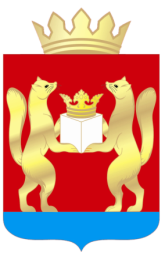 АдминистрацияТасеевского района                   Красноярского края663770  с.Тасеево ул. Краснопартизанская, 2 телефон /факс   (8-264) 2-17-33                                                                                                                         телефон 2-14-60, 2-11-44                                                                                                                       E-mail:adm_taseevo@krasmail.ru   ОГРН 1022400649237ИНН 2436000108 КПП 243601001ОКУД  02531012                                                                                        26.12.2022г.  №  _____На  №  от         г.ПредседателюТасеевского районногоСовета депутатовС.Е. Варанкину №п/пКод вида разрешенного использованияНаименование  вида разрешенного использования земельного участкаКоэффициентК 11Сегмент 1 «Сельскохозяйственное использование»21.0Сельскохозяйственное использование0,016531.15Хранение и переработка сельскохозяйственной продукции0,003341.18Обеспечение сельскохозяйственного производства0,00665Сегмент 2 «Жилая застройка»62.1Для индивидуального жилищного строительства0,00572.1.1Малоэтажная многоквартирная жилая застройка0,0182.2Для ведения личного подсобного хозяйства0,00592.7.1Хранение автотранспорта0,0710Сегмент 3 «Общественное использование»113.0Общественное использование объектов капитального строительства0,02123.1Коммунальное обслуживание0,055133.2Социальное обслуживание0,05514Сегмент 4 «Предпринимательство»154.0Предпринимательство0,077164.1Деловое управление0,077174.4Магазины0,077184.6Общественное питание0,055194.9.1Объекты дорожного сервиса0,12204.10Выставочно-ярмарочная деятельность0,015021Сегмент 6 «Производственная деятельность»226.0Производственная деятельность0,055236.6Строительная промышленность0,055246.1Недропользование0,02256.8Связь0,055266.9Склады0,05527Сегмент 10 «Использование лесов»286.10Заготовка древесины0,0629Сегмент 13 «Садоводческое, огородническое и дачное использование, малоэтажная жилая застройка»3013.1Ведение огородничества0,0153113.2Ведение садоводства0,015№ п/пКатегория арендаторовКоэффициент К 21Арендаторы, земельные участки, которым предоставлены для размещения объектов государственного значения (3.1)0,362Арендаторы, земельные участки, которым предоставлены для производственной деятельности в населенных пунктах, кроме Тасеево(6.0)0,53Арендаторы, земельные участки, которым предоставлены вне границ населенных пунктов, для сельскохозяйственного использования0,194Арендаторы, земельные участки, которым предоставлены для размещения объектов связи (кабельных линий, спутниковой связи, телевидения) (6.8)175Предприятия, осуществляющие деятельность по использованию лесов в населенных пунктах, кроме Тасеево (10.1)0,556Арендаторы, земельные участки, которым предоставлено для хранения автотранспорта (2.7.1)37Арендаторы, земельные участки, которым предоставлено для недропользования (6.1)0,2